Игры и забавы родного краяЭкскурсия дает возможность заглянуть в удивительно прекрасный и мудрый мир деревянного зодчества и народного быта и ведется в игровом ключе. Рассказ посвящен знакомству с русскими народными традициями XIX века. Жизнь дерева недолга, не сохранилась старинная деревянная застройка города. Но знать как красиво и комфортно строили и жили наши «деды-прадеды» нам полезно и даже необходимо. Основная часть экскурсии проходит в Музее деревянного зодчества и быта народов Поволжья, где можно заглянуть в обычную крестьянскую избу, посидеть для пользы здоровья на дубовых лавках, вдохнуть здоровый дух дерева, поклониться «красному углу». Дети могут заглянуть в бабий кут (угол), подержать ухват, познакомиться с нехитрыми предметами быта; полюбоваться удивительно красивой резьбой, глухой и прорезной, несущей не только красоту, но и сакральную информацию. Еще детей ждут весёлые игры и обрядовые забавы.Предмет: Окружающий мир.Тема: Быт древней Руси.Формат: Интерактивная экскурсияПродолжительность: 2 часа (программа).Маршрут: по Нижнему Новгороду.Место проведения: Музей архитектуры и быта народов Нижегородского ПоволжьяВ стоимость экскурсии входит:экскурсия по экспозиции (входные билеты),мастер-класс, игры древней Руси;транспортное обслуживание автобусом (не более 4 часов)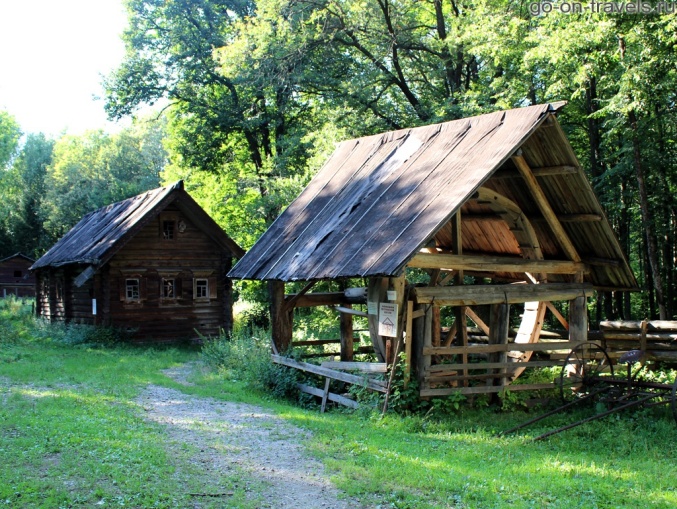 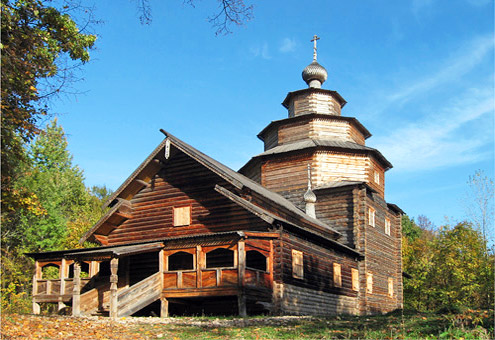 